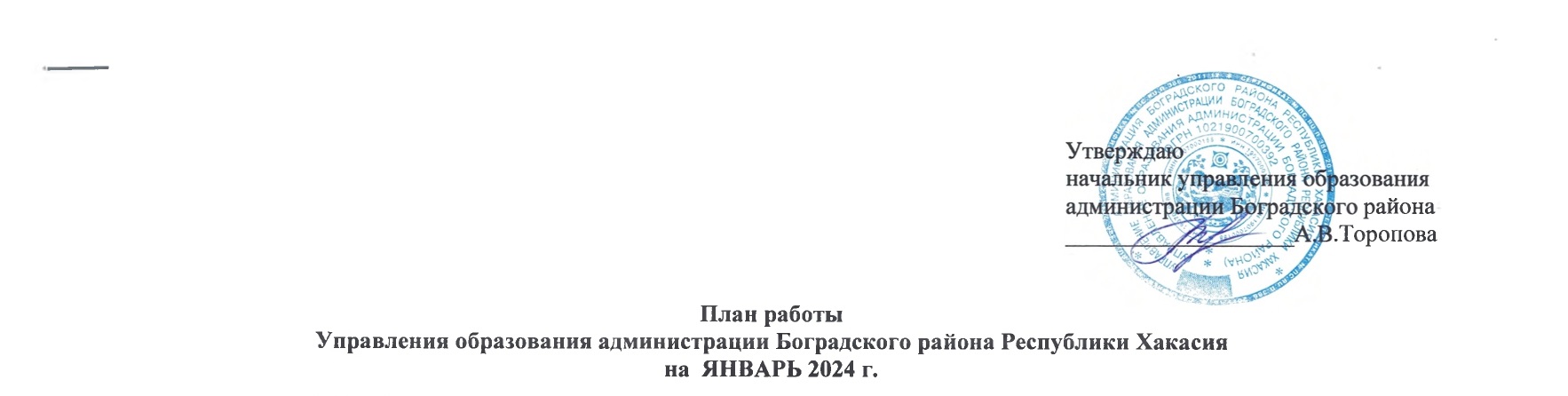 РазделыСодержаниеЦельОтветственные за подготовкуИтоги, принятые документыДата проведенияНормативно-правовая документацияМуниципальное задание на 2024 год и на плановый период 2025 и 2026 годовУтверждение муниципального заданияБезель С.В.Руководители ООМуниципальное заданиедо 10.01.2024 г.Нормативно-правовая документацияПриказ о подготовке и проведении муниципального этапа Всероссийского конкурса юных чтецов "Живая классика"ПриказМенькина И. А.Приказ15.01.2024 г.Нормативно-правовая документацияО внесении изменений в приказ УО «Об утверждении Программы формирования законопослушного поведения обучающихся в образовательных учреждениях Боградского района на 2022-2025 гг.»				Координация деятельности ОО	Щербинина Е.А.			Приказ29.01.2024 г.Совещания, семинарыПланёркаКоординация деятельностиТоропова А.В.решениепо понедельникамеженедельноСовещания, семинарыСовещание с руководителями общеобразовательных организацийКоординация деятельностиТоропова А.В.,БезельС.В.,Специалисты ООпротоколдо 31.01.2024 г.Совещания, семинарыСовещание с руководителями дошкольных образовательных учрежденийКоординация деятельностиМорозова Е.В.протоколдо 31.01.2024 г.Совещание с заместителями руководителей общеобразовательных организаций по вопросам подготовки обучающихся к сдаче ГИАКоординация деятельностиКошелева Н.В.протокол12.01.2024 г.Размещение материалов Подготовка аналитических отчётов по отдельным вопросам функционирования и развития образованияОтчет в МО и Н РХ «О состоянии безнадзорности, правонарушений и иных правонарушений среди несовершеннолетних и организации профилактической работы»Заполнение отчета установленной формыЩербинина Е.А.Отчет 1 раз в кварталРазмещение материалов Подготовка аналитических отчётов по отдельным вопросам функционирования и развития образованияОтчет в МОиН РХ по вопросам профилактики Заполнение отчета установленной формыЩербинина Е.А.Отчетежемесячнодо 05Размещение материалов Подготовка аналитических отчётов по отдельным вопросам функционирования и развития образованияИнформация о включении в реестр не имеющих жилых   помещений  детей-сирот и детей, без попечения родителей (в МО и НРХ)Заполнение отчета установленной формыИсаева Л.Е.Отчет до 05ежемесячноРазмещение материалов Подготовка аналитических отчётов по отдельным вопросам функционирования и развития образованияОтчет о службе сопровождения замещающих семейЗаполнение отчета установленной формыКузнецова М. В. отчетдо 05.01.2024 г.Размещение материалов Подготовка аналитических отчётов по отдельным вопросам функционирования и развития образованияИнформация о фактах лишения родительских прав, ограничения в родительских правах, отобрании ребёнка, об отмене усыновления в отношении несовершеннолетних граждан Боградского района (в Управление пенсионного фонда РФ в Боградском районе)подготовка информации по запросуИсаева Л.Е..ИнформацияежемесячноРазмещение материалов Подготовка аналитических отчётов по отдельным вопросам функционирования и развития образованияИнформация в региональный банк  данных о детях- сиротах и детях, оставшихся без попечения родителей (в МО и НРХ)Заполнение отчета установленной формыИсаева Л.Е.РБДежемесячнодо 05Размещение материалов Подготовка аналитических отчётов по отдельным вопросам функционирования и развития образованияОтчет в КДН и ЗП Заполнение отчета установленной формыЩербинина Е.А.отчетежемесячноРазмещение материалов Подготовка аналитических отчётов по отдельным вопросам функционирования и развития образованияРабота с Банком данных об обучающихся, состоящих на всех видах профилактического учета (ВШУ, КДН и ЗП, ОДН ОВД)Анализ ситуации и внесение изменений в Банк данныхЩербинина Е.А.Банк данныхежемесячноРазмещение материалов Подготовка аналитических отчётов по отдельным вопросам функционирования и развития образованияСведения о выявлении и устройстве детей и подростков, оставшихся без попечения родителейЗаполнение отчета установленной формыИсаева Л.Е.Годовой отчетРИК-103 до 18.01.2024 г.Размещение материалов Подготовка аналитических отчётов по отдельным вопросам функционирования и развития образованияОтчет опекуна или попечителя о хранении, об использовании имущества несовершеннолетнегоподопечного и об управлении таким имуществомЗаполнение отчета установленной формыИсаева Л.Е.Ларькина Ю.М.Отчетдо 01.02.2024 г.Размещение материалов Подготовка аналитических отчётов по отдельным вопросам функционирования и развития образованияРабота в системе « АИСТ»СинхронизацияЗаполнение анкет установленной формыИсаева Л.Е.База данныхЕжедневноРазмещение материалов Подготовка аналитических отчётов по отдельным вопросам функционирования и развития образованияРабота в системе «Электронный детский сад»Контроль очередностиМорозова Е.В.реестр детейежемесячноБаза данных о детях-инвалидах, проживающих на территории района.Корректировка базы данных о детях-инвалидахМорозова Е.В.База данныхежемесячноСведения об учёте детей дошкольного возраста, проживающих на территории Боградского районаЗаполнение отчёта установленной Морозова Е.В.отчётдо 10.01.2024 г.Статистический отчет №1-ГМУ «Сведения о предоставлении государственных (муниципальных)  услуг»Заполнение отчёта установленной Морозова Е.В.отчётежемесячноУчастие в заседаниях работы КДН и ЗП, рейдовых мероприятиях субъектов профилактики Профилактика  правонарушений среди несовершеннолетнихЩербинина Е.А.Протокол,акты обследованияСогласно графику КДН и  ЗПОтчет в МОиН РХ о ходе реализации Мероприятий в рамках Десятилетия детстваЗаполнение отчета установленной формыВидеман Н.Н.Отчетдо 20.01.2024 г.Государственная итоговая аттестация выпускников 9-х,11-х классовИнформация в региональный банк данных о составе государственной экзаменационной комиссии по проведению ГИА по образовательным программам среднего общего образования.Подготовка информации по запросу   Кошелева Н.В.Информация22.01.2024 г.Государственная итоговая аттестация выпускников 9-х,11-х классовСведения об участниках ГИА всех категорий с указанием перечня учебных предметов, выбранных для сдачи ГИА, сведения о форме ГИА, сведения о форме ГИА.Подготовка информации по запросуКошелева Н.В.Информация29.01.2024 г.